Temat: Programujemy w języku ScratchNa początek musimy zainstalować środowisko Adobe AIR program Edytor Scratcha Offline https://scratch.mit.edu/scratchr2/static/sa/Scratch-461.exehttps://scratch.mit.edu/scratchr2/static/sa/Scratch-461.exePo zainstalowaniu programu musimy zmienić język programy na POLSKI. W tym celu klikamy na ikonkę kuli ziemskiej i z listy wybieramy Polski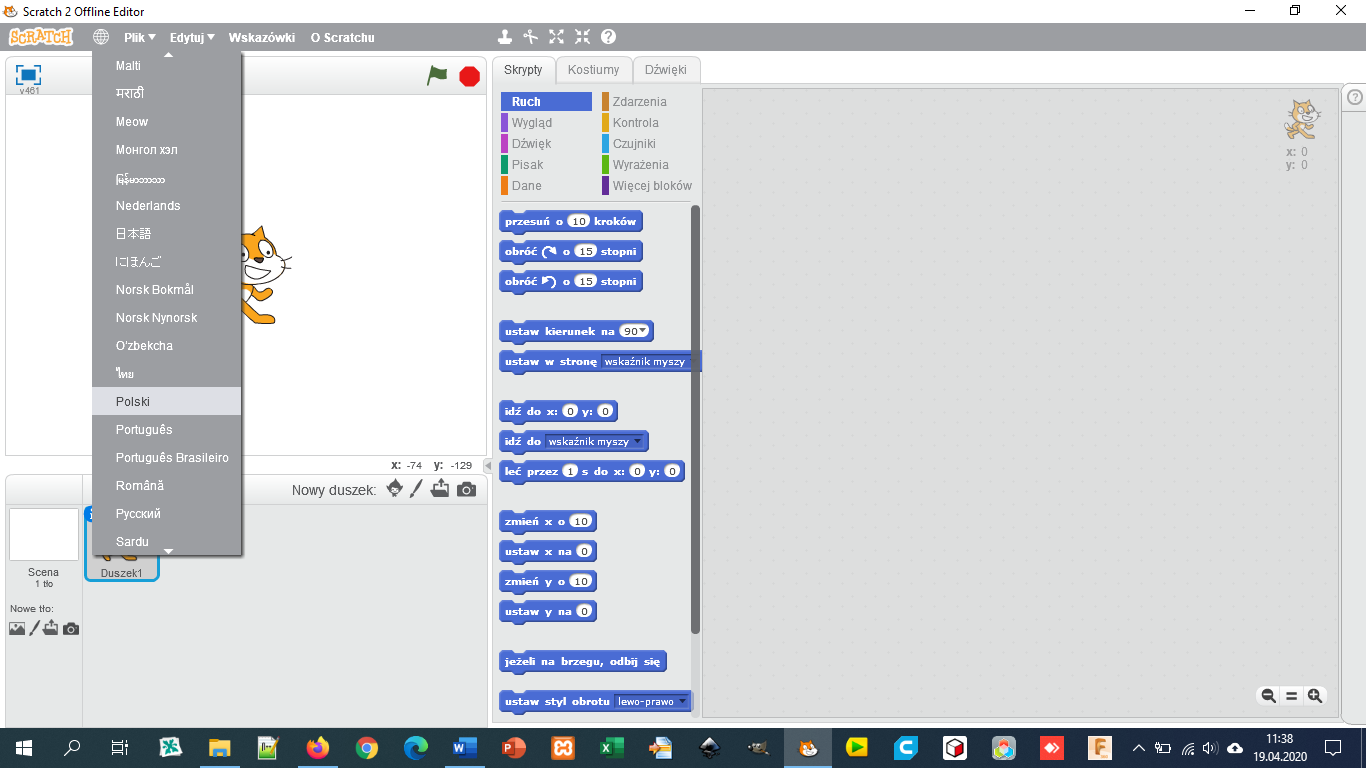 Obsługę programu poznaliśmy w ubiegłym roku w klasie 4 więc myślę że nie będzie problemu Proszę o zapoznanie się z materiałem z podręcznika Temat 7 Kompozycje, historyjki i gry w języku Scratch ze strony 80 do 82 i wykonanie ćwiczeń 1, 2 i 3 oraz przykład 1.Nie odsyłacie żadnej z wykonanych dziś prac. 